ПРЕДМЕТ: математика 1 класс (для детей с ОВЗ)ТЕМА УРОКА: Повторение. Число и цифра 3. Основные геометрические фигуры. ЦЕЛЬ УРОКА: Повторить написание цифры 3.1. ОБРАЗОВАТЕЛЬНЫЕ ЗАДАЧИ:Закрепить умение решать задачу.Повторить изученные геометрические фигуры (квадрат и треугольник). II. КОРРЕКЦИОННЫЕ ЗАДАЧИ:Коррекция мышления - операции анализа и синтеза, логического мышления.Коррекция внимания - устойчивости, переключаемое, концентрации.Развитие долговременной и кратковременной памяти.Развитие речи (активизация пассивного словаря).Развитие общей координации и мелкой моторики пальцев рук. III. ВОСПИТАТЕЛЬНЫЕ ЗАДАЧИ:Воспитание бережного отношения тетрадям и учебным пособиям.Воспитание умения слушать учителя.ОБОРУДОВАНИЕ: карточка с изображением последовательности написания цифры 3, карточка с цифрой 3 на каждого, морковки 3 штуки, простые карандаши, треугольники по 7 штук и основы для мнемотаблиц на каждого, карточки с примерами, тетради, ручки.ПЛАН  УРОКА:Организационный момент начала урока. 3 минуты. Повторение.  5 минут.Составить и решить пример. 2 минуты.Решение и запись задачи.  6 минут.Физ. пауза  2 минуты.Составление мнемотаблицы. Рассказывает учитель. 2 минуты.Дети выполняют задание по составлению мнемотаблицы. 3 минуты.Решение примеров с использованием. 7 минут.Организационный момент окончания урока. 2 минутыХОД УРОКА:Урок построен с учётом индивидуальных особенностей учащихся. Интерес поддерживается с помощью наглядности и игровых ситуаций.Использованные материалы:1. Хилько,А.А. Математика: 1 класс: учебник для специальных (коррекционных) образ. учрежд. VIII вида.-7-е изд.,дораб.-СПб.: филиал издательства Просвещение,2010.-191с.2. Яндекс.Картинки.Приложения:    № 1Для  2 этапа урока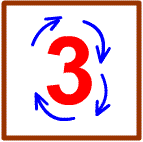 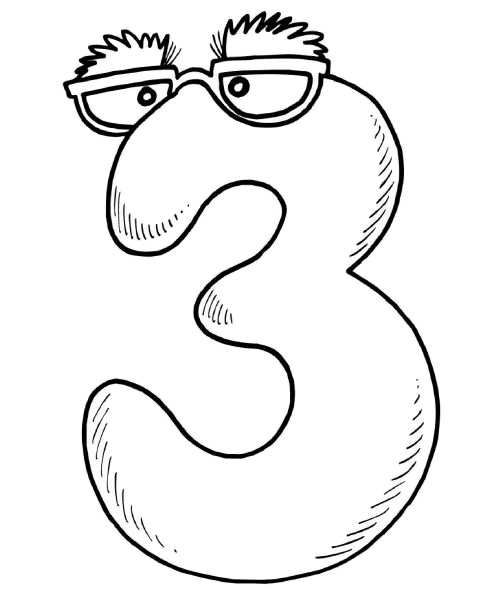 № 2.Для 6 этапа урока (мнемотехники) к «Сказке о треугольниках».Этап, содержаниеДеятельность учителяДеятельность учащихсяПримечания1. Организационный момент начала урока Сообщение темы. Как выглядит цифра 3? Где вы видели цифру 3?Она похожа на букву «3», на завитушку, пружинку.Номера на домах, на транспорте.2. Повторение.Прописывание в воздухе цифры 3. Рассмотрим карточки с изображением последовательности написания цифры 3. Прописывание на карточках цифры 3.Дети пишут в воздухе и проговаривают. Самостоятельное выполнение задания.Смотри приложение  № 1.3.   Составить и решить пример.     1 + 1 + 1 =Составляют пример с использованием морковок и решают его без м/к.Задание выполняют с помощью учителя.4. Решение и запись задачи. У мальчика в пенале был 1 карандаш. Мама положила ему ещё 2 карандаша. Сколько всего карандашей стало в пенале у мальчика?Дети решают задачу. Записывают в тетрадях решение и ответ к задаче.Задание выполняется с использованием наглядности 5. Физ. пауза  Мы считали и устали, Дружно все мы тихо встали, Ручками похлопали 1,2,3 Ножками потопали 1, 2, 3, Сели - встали, встали - сели, и Друг друга не задели. Мы немножко отдохнём И опять считать начнём.Дети повторяют стихотворение физ. минутки и выполняют движения, о которых в ней говориться.6. Составление мнемотаблицы. Рассказывает учитель.  Я вам расскажу сказку про два треугольника: Жил-был грустный треугольник. Почему он грустный? Он повстречал весёлый треугольник. Почему он весёлый?Они подружились. И стали жить вместе в домике. Что получилось?Показывают первый треугольник. Носиком вниз. Показывают второй треугольник. Носиком вверх. Получился квадрат. Если добавить ещё 1 треугольник будет домик.Кладут его в первую клетку таблицы. Кладут его во вторую клетку. Третья клетка - два треугольника. Четвёртая клетка.7. Дети выполняют задание по составлению мнемотаблицы.  Учитель контролирует.Дети выполняют задание и рассказывают сказку о треугольниках.У каждого ребёнка свой набор для конструирования.Смотри приложение  № 2.8. Решение примеров.    1+2=     3-1=     2-1=     1+0=      3+0=      2+1=     3-2=     1-1=      2+0=      3-0=Дети самостоятельно выполняют задание в тетрадях.Карточки с примерами.9. Организационный момент окончания урока.  На уроке мы повторили цифру 3, составляли и решали примеры и задачу. Кто вспомнит, о какой геометрической фигуре мы рассказывали сказку? Какая ещё геометрическая фигура была в сказке? Что получилось из 3 треугольников?О треугольнике.Квадрат. Домик.Показывают и называют.